Произведен перерасчет отпуска 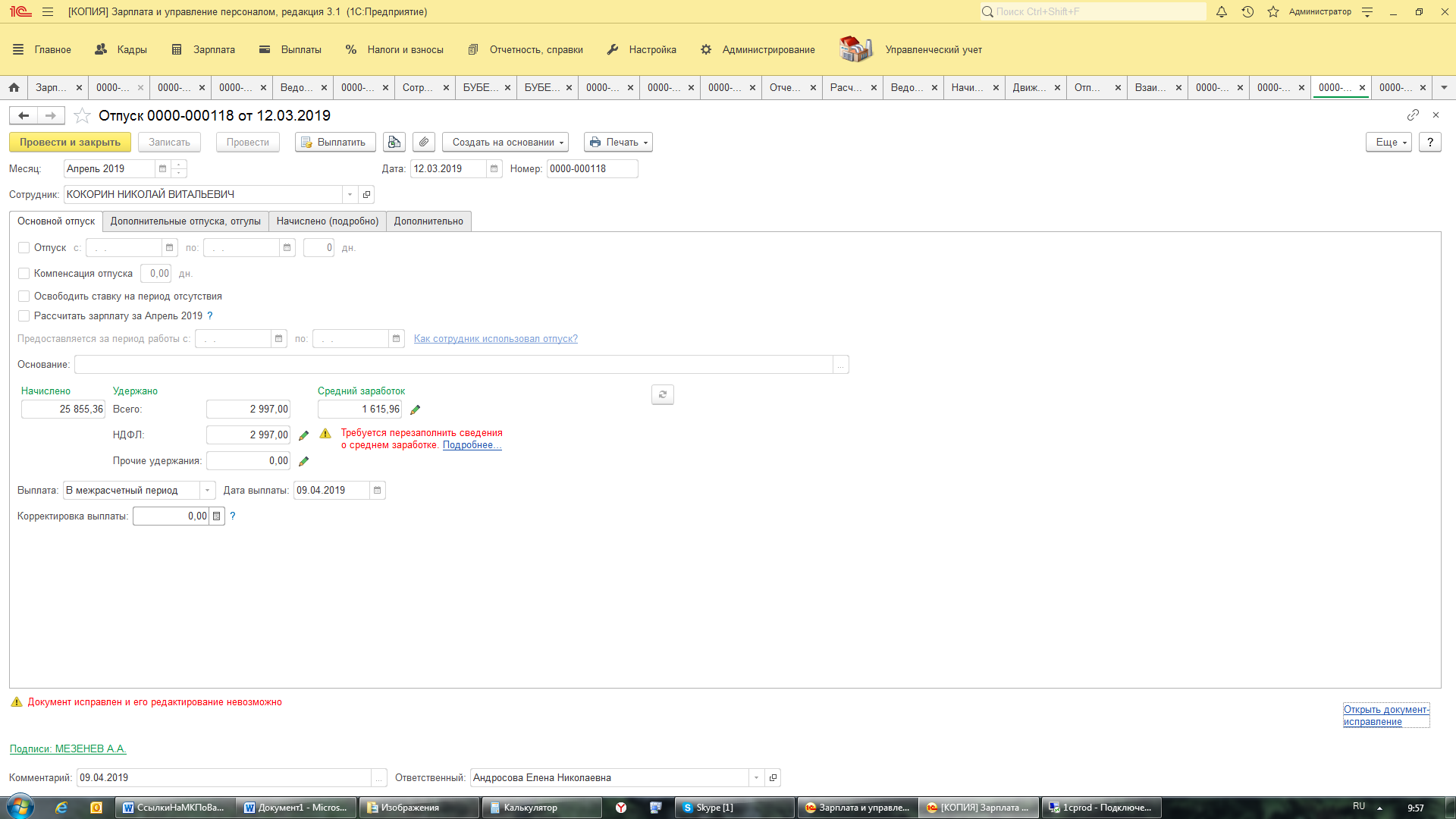 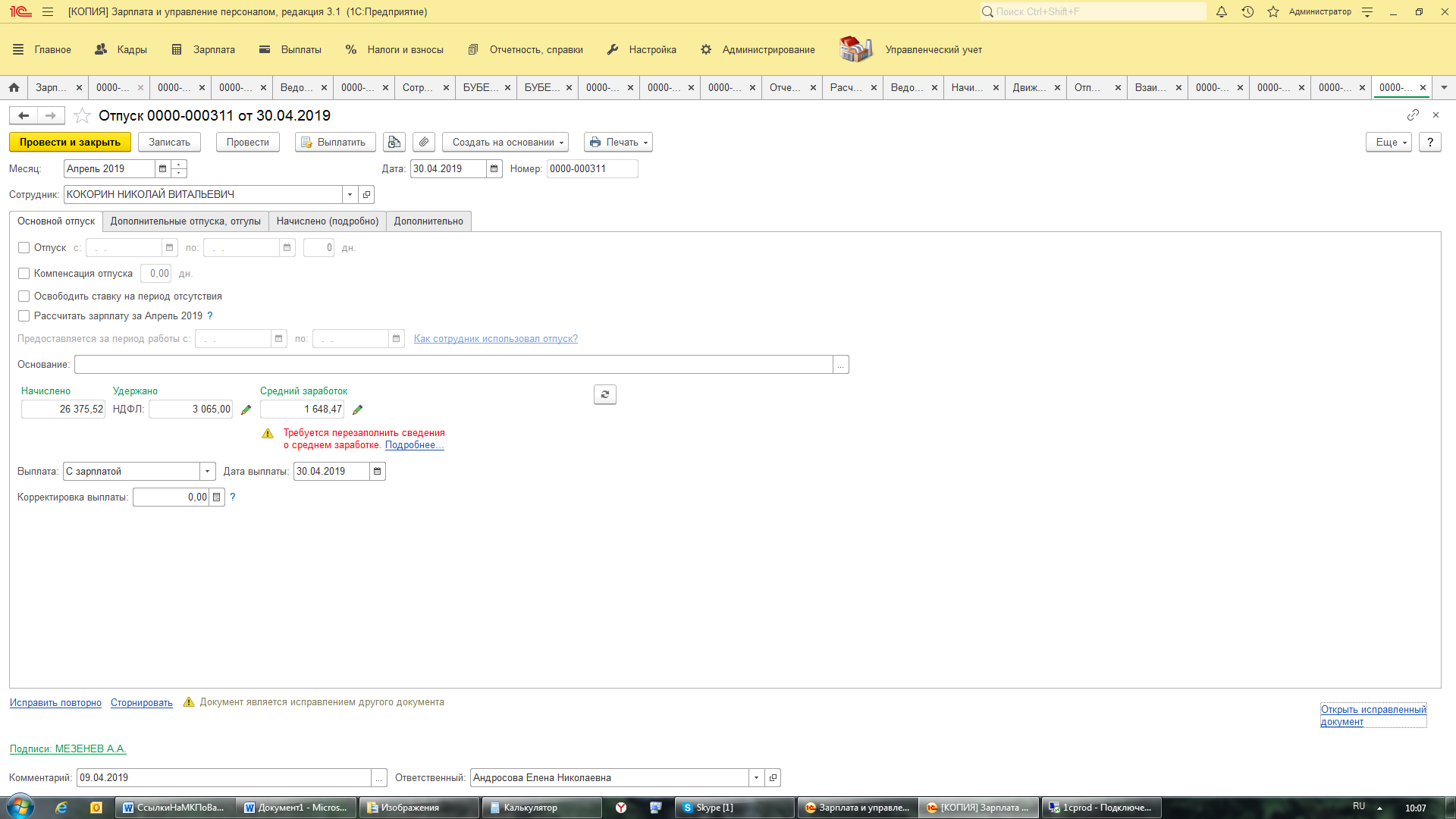 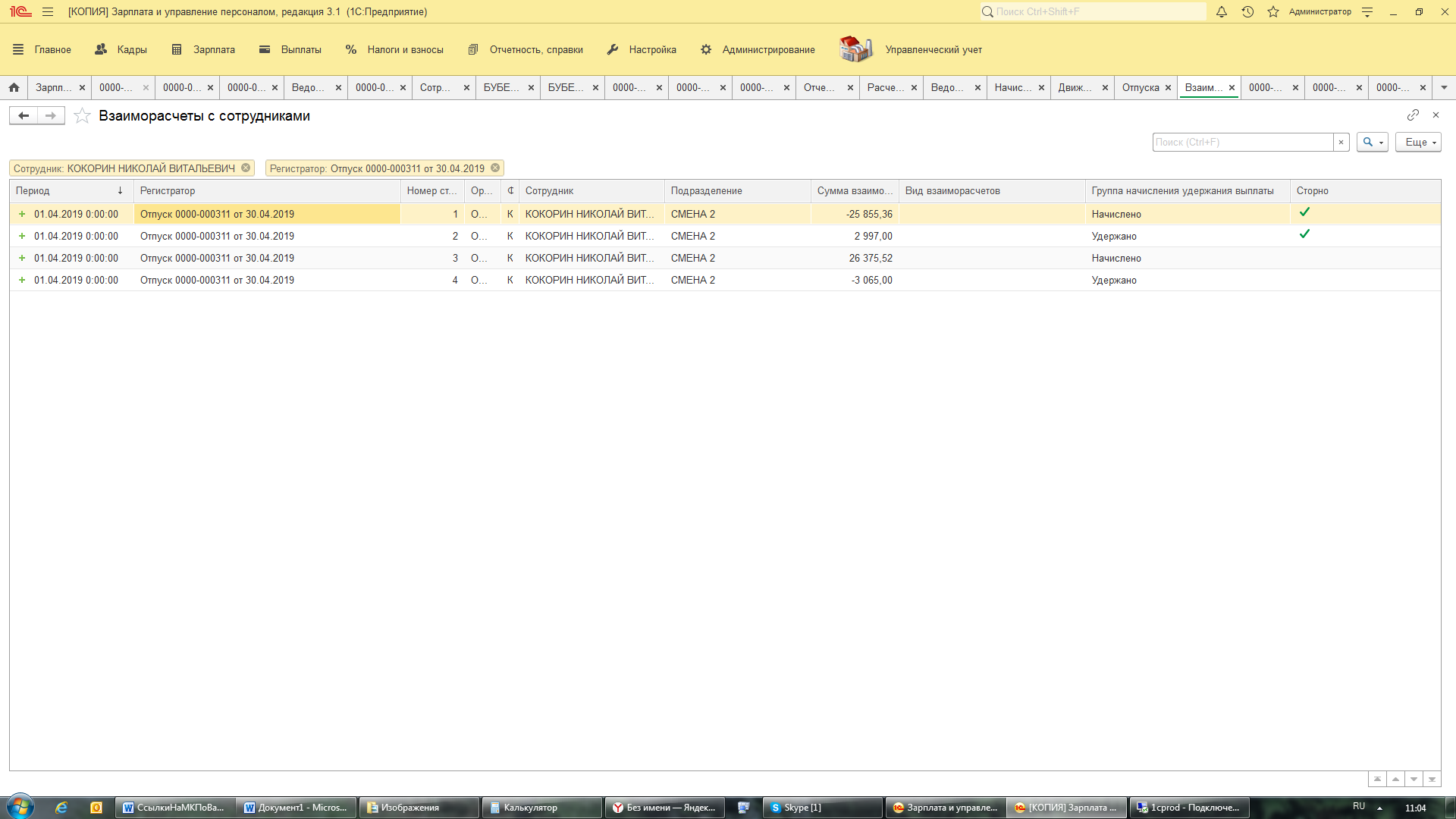 